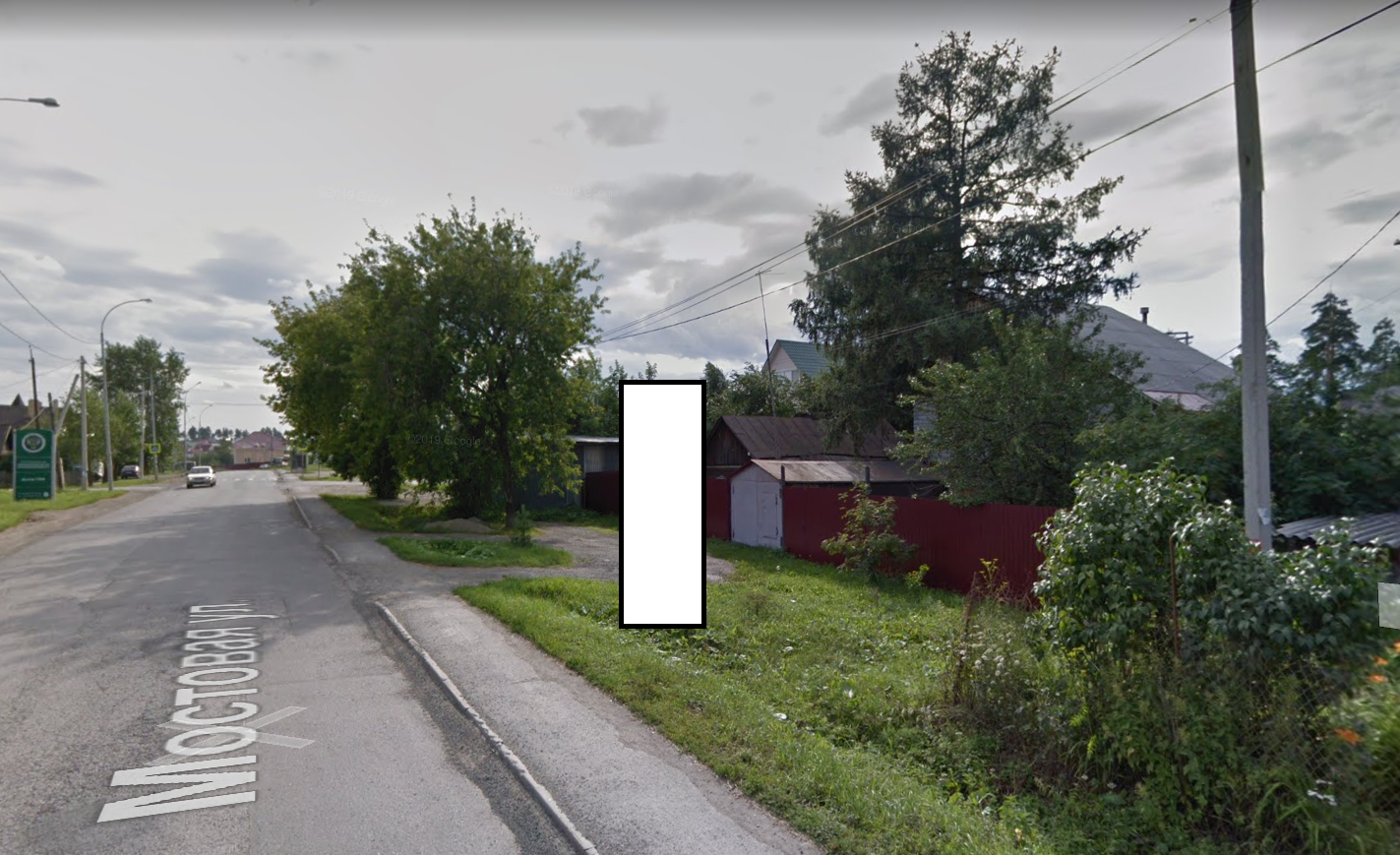 Код местаАдресТип*ВидПлощадь информационных полей, кв. мРазмеры, м (высота, ширина)Количество сторон0413247ул. Мостовая, 251Нестандартная14,44х1,82